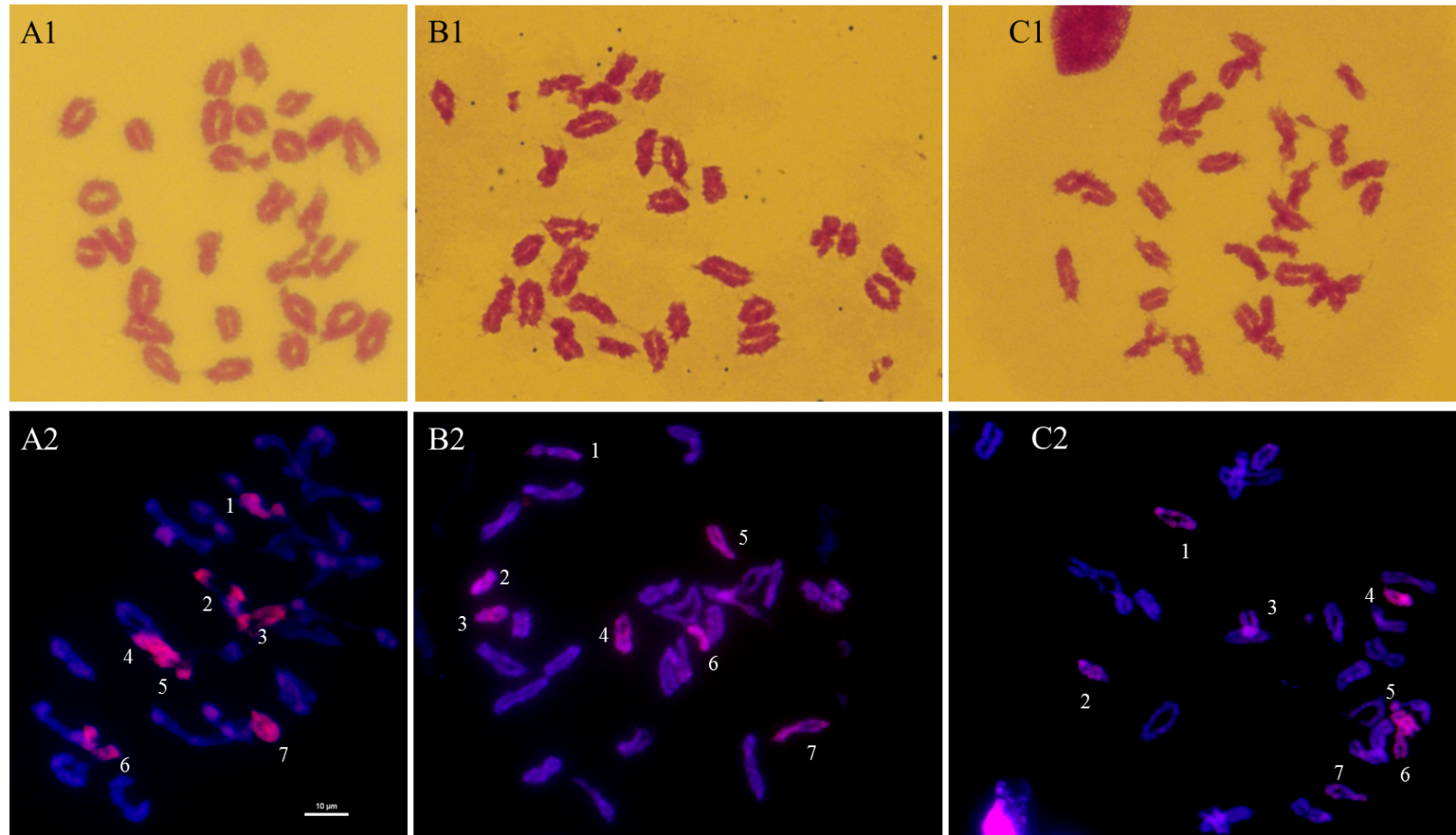 Supplemental Fig. 1. Chromosome configuration of PMC MI in TE261-1 (A1), TE266-1 (B1) and TE346-1 (C1), chromosomes were dyed red by carbol fuchsin, Based on investigating 40 cells every material, the chromosome configuration of TE261-1, TE266-1, TE346-1 is 2n=28II=56. GISH of PMC MI in TE261-1 (A2), TE266-1 (B2) and TE346-1 (C2), St (Ps. Strigosa) genome DNA labeled with Texas-Red-5-dCTP were used as probe and YN15 genome DNA were used as block, 14 alien chromosomes matched 7II.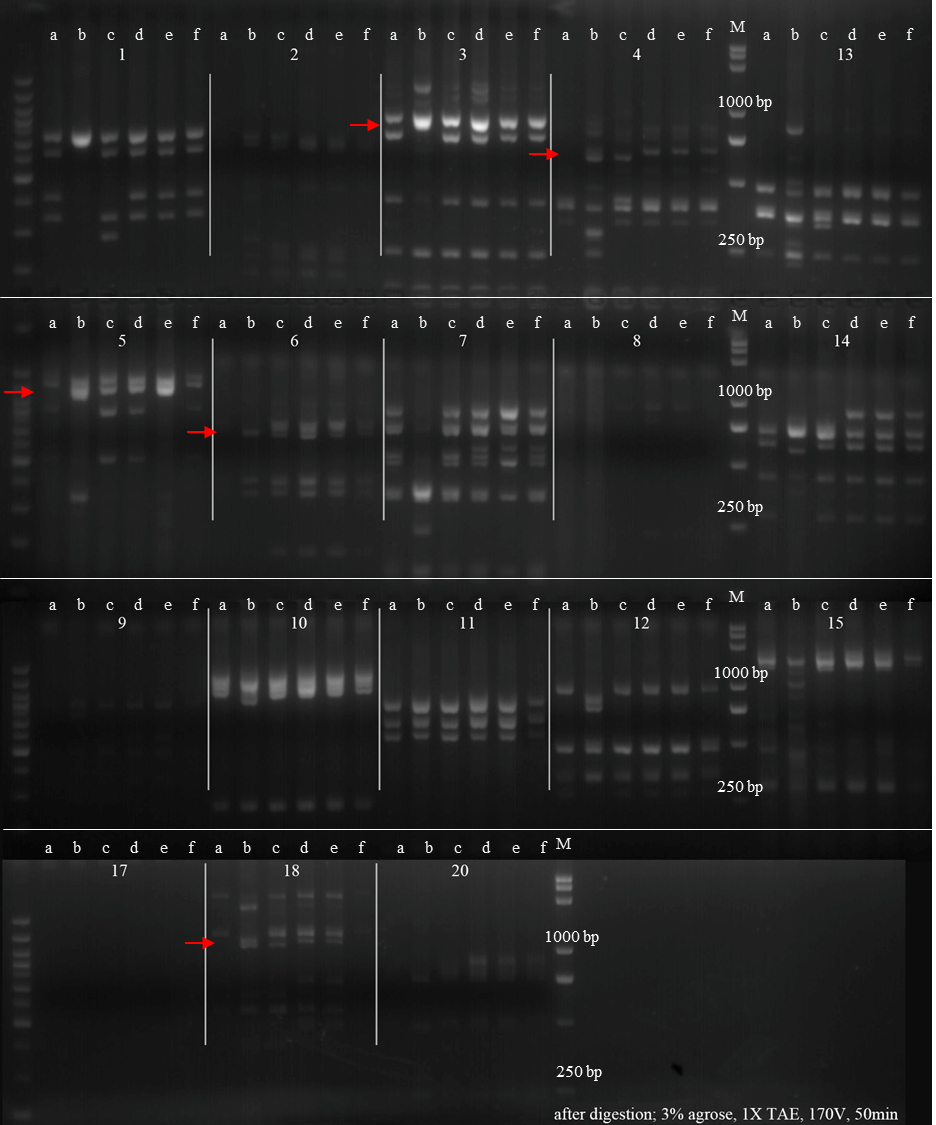 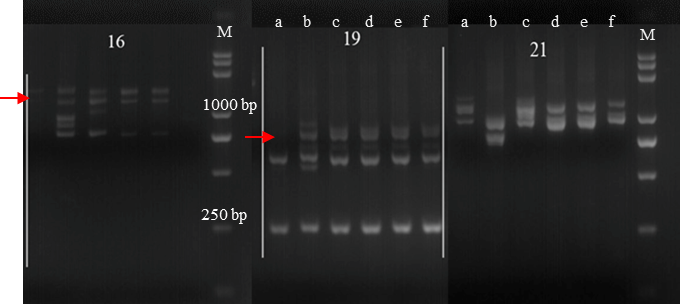 Supplemental Fig. 2. PCR patterns of amplification with the St-chromosome-specific molecular markersa. YN15, b. Th. intermedium, c. Ps. strigosa, d. TE261-1, e. TE266-1, f. TE346-1, M. DL5000The information of makers were shown in Supplemental Table 2.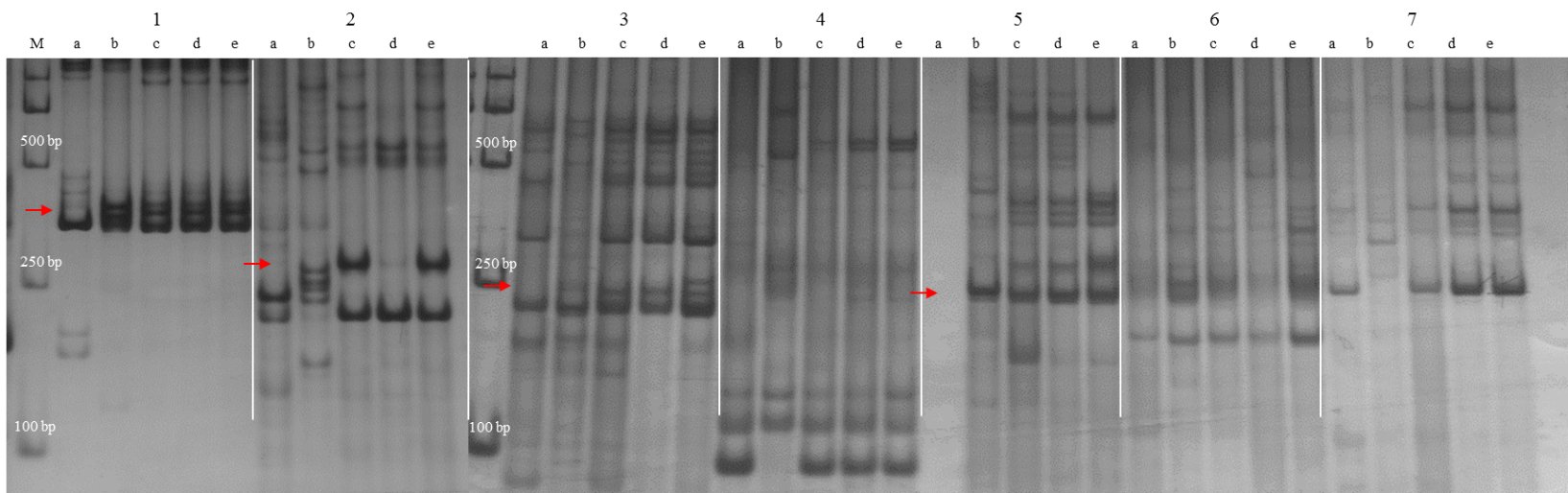 Supplemental Fig. 3. PCR patterns of amplification with the E-chromosome-specific molecular markersa. YN15, b. Th. intermedium, c. TE261-1, d. TE266-1, e. TE346-1, M. DL2000The information of makers were shown in Supplemental Table 3.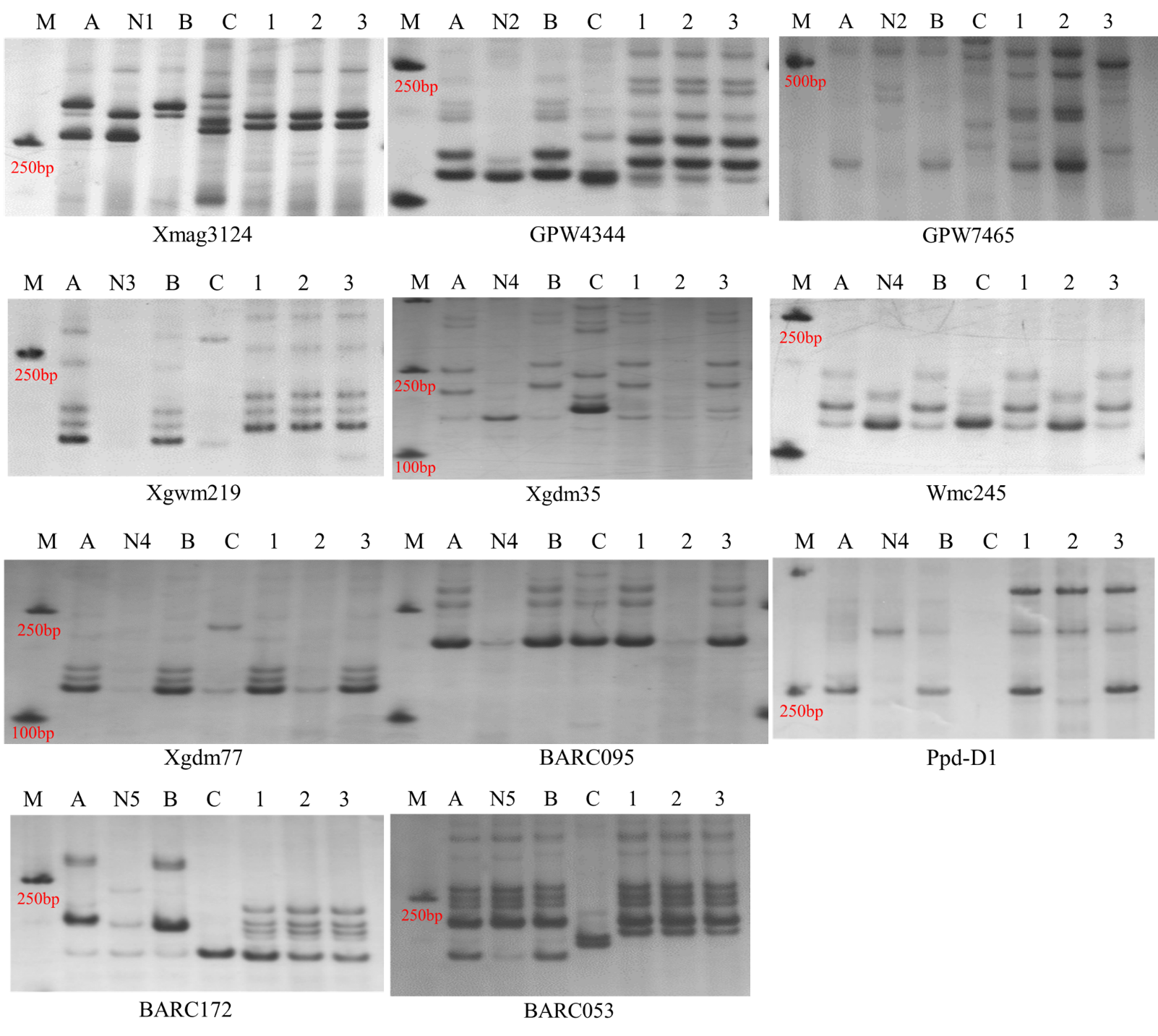 Supplemental Fig. 4. Amplified results of wheat chromosome-specific markers Xmag3124 (1A), GPW4344, GPW7465 (6A), Xgwm219 (6B), Xgdm35, Wmc245, Xgdm77, BARC095, Ppd-D1 (2D) and BARC172, BARC053 (7D). M. Maker, A. Chinese spring, N1. N1AT1D, N2. N6AT6D, N3. N6BT6D, N4. N2DT2B, N5. N7DT7B, B. Yannong15, C. Th. intermedium, 1. TE261-1, 2. TE266, 3. TE346 Supplemental Table 1. Chromosome configurations of TE261-1, TE266 and TE346-1 at PMC MIRelative chaotic coefficient (RCC) = (number of univalents + number of multivalents)/number of bivalents.Supplemental Table 2. The St-chromosome-specific molecular markers used in the study(Hu et al., 2014)Supplemental Table 3. The E-chromosome-specific molecular markers used in the study(Hu et al., 2012)Note：Results showed that TE261-1 has 1St, 2St, 6St, 7St, 2E, 3E, 5E, 6E, 7E; TE266-1 has 1St, 2St, 6St, 7St, 2E, 5E, 6E, 7E; and TE346-1 has 1St, 2St, 7St, 2E, 3E, 5E, 6E, 7E.MaterialPlants observedCells scoredAverage chromosome configurationAverage chromosome configurationAverage chromosome configurationAverage chromosome configurationRelative  chaotic coefficientMaterialPlants observedCells scoredⅠⅡⅢIVRelative  chaotic coefficientTE261-16450.08927.7780.044-0.005TE266-15400.15027.850.050-0.007TE346-15420.09527.905-0.0240.004No.MakerHomologous relationshipEnzymeNo.MakerHomologous relationshipEnzyme1TNAC10011StSTaqⅠ12TNAC15405StLHaeⅢ2TNAC10101StSTaqⅠ13TNAC15545StLHaeⅢ3TNAC10211StLTaqⅠ14TNAC16746StSTaqⅠ4TNAC10261StLTaqⅠ15TNAC16856StSTaqⅠ5TNAC11022StSTaqⅠ16TNAC17026StL-6TNAC11762StSTaqⅠ17TNAC17526StLTaqⅠ7TNAC12042StLHaeⅢ18TNAC18067StSTaqⅠ8TNAC12483StSTaqⅠ19TNAC19267StS-9TNAC12633StLTaqⅠ20TNAC19037StLTaqⅠ10TNAC14855StSTaqⅠ21TNAC19577StL-11TNAC14975StSTaqⅠNo.MakerHomologous relationshipNo.MakerHomologous relationship1Xmag32532E5Xmag22766E2Xmag9053E6Xmag21347E3Xmag5325E7Xmag32847E4Xmag15795E